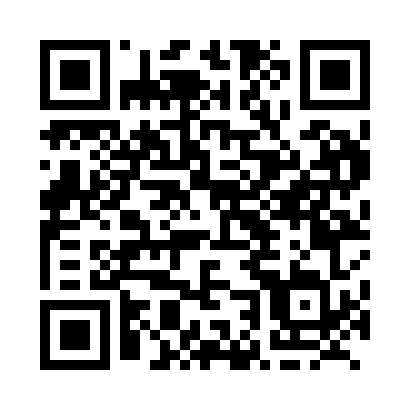 Prayer times for Sidcup, Alberta, CanadaMon 1 Jul 2024 - Wed 31 Jul 2024High Latitude Method: Angle Based RulePrayer Calculation Method: Islamic Society of North AmericaAsar Calculation Method: HanafiPrayer times provided by https://www.salahtimes.comDateDayFajrSunriseDhuhrAsrMaghribIsha1Mon3:135:011:267:059:5011:382Tue3:145:021:267:059:5011:383Wed3:145:021:267:059:4911:384Thu3:155:031:267:059:4911:375Fri3:155:041:267:059:4811:376Sat3:165:051:277:049:4811:377Sun3:165:061:277:049:4711:378Mon3:175:071:277:049:4611:369Tue3:185:081:277:039:4511:3610Wed3:185:091:277:039:4411:3611Thu3:195:111:277:039:4411:3512Fri3:195:121:277:029:4311:3513Sat3:205:131:287:029:4211:3414Sun3:215:141:287:019:4111:3415Mon3:215:161:287:019:3911:3316Tue3:225:171:287:009:3811:3317Wed3:235:181:286:599:3711:3218Thu3:245:201:286:599:3611:3219Fri3:245:211:286:589:3511:3120Sat3:255:221:286:579:3311:3021Sun3:265:241:286:579:3211:3022Mon3:275:251:286:569:3011:2923Tue3:275:271:286:559:2911:2824Wed3:285:281:286:549:2811:2825Thu3:295:301:286:539:2611:2726Fri3:305:311:286:529:2411:2627Sat3:305:331:286:519:2311:2528Sun3:315:341:286:519:2111:2529Mon3:325:361:286:509:2011:2430Tue3:335:371:286:499:1811:2331Wed3:335:391:286:479:1611:22